                                                                   Logo of the Industry                                          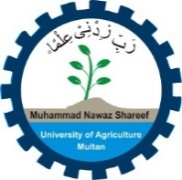 JOINT PROPOSAL – INDUSTRIAL Title of Project: Duration:		monthsTotal Amount: Project participants from MNS University of Agriculture Multan PI-Name:		Dr. XYZDesignation:		Assistant ProfessorContact Information: 	Department Tel: +9261 9201 684, Fax: +9261 9201 680, Cell: + Email: Co-PI Name:		Dr. ABCDesignation:		Assistant ProfessorContact Information: 	Department Tel: +9261 9201 684, Fax: +9261 9201 680, Cell: + Email: Rationale: a) Problem to be addressedb) Relevance of the Project to the problem to be addressedObjectivesAB Project Activities PlanBudget Estimates*, Research Associate, DPL, Internships/studentships etc will be hired and paid as per university rules. Expected outcomes for Industry/ University (150 words) EndorsementResearch Associate (Terms of reference) Report to PI of the projectFull time dedicated to the project.Responsible for day-to-day activities of the project including implementation of the plan, procurement, and report writing.Assist in preparation of fortnightly and quarterly progress report, and assist in hosting monthly team visit at the work site.Contract period: initially 1 year which is extendableWorking hours: as per the office hours of the university. Work outside the normal hours may be required. Qualification: M.Sc. (Hons.) Agriculture, can be allowed to enroll PhD / enrolled in PhDSkills required: ability to work independently, can plan and conduct lab, pot or field, literate in computer, can work with Microsoft excel, word and power point, and data analysis, literature in soil, plant and water analysis.Daily Paid Labor (Terms of reference)Will be hired as per the work requirement of the project.Task oriented and paid as per Labor Day basis.Report to PI of the project.Can be an undergraduate or postgraduate student of the university.Unskilled labor could be within or outside of the universityActivityTimelineResponsible personMeasurable / milestone / Forecasted resultsSectionsYear 1Year 2Year 3Total (Rs. Million)*Research Associate salary *DPL SalaryTotal AImport of 10 kg Miscanthus rhizomes and procurement of sisal bulbils/suckersChemicals / glassware / consumable supplies / Fertilizer / Pesticides etcTravelling Maintainance of Quarantine facility Workshop/SeminarUnforeseen /contingency Total BTotal (A+B)University / ORIC overhead @ 10% of (A+B)Grand Total Excluding the Honorarium Honorarium (scientist incentive)Dr. xyzPrincipal InvestigatorDatedIndustrial Focal Person DatedProf. Dr. Junaid Ali KhanDirector ORICDatedProf. Dr. Ishtiaq A. RajwanaVice ChancellorDatedChief Executive Officer (Industry) Dated